
Prestazione professionale sanitaria, in qualità di medico di medicina fisica e riabilitativa e di medico di reparto, presso la Casa di Cura Roma INI-VILLA DANTE (dal 2020 ad oggi).

Prestazione professionale sanitaria, in qualità di responsabile medico di medicina fisica e riabilitativa, presso i sottoelencati centri di riabilitazione (dal 2002 ad oggi):Centro medico polispecialistico SANEM (convenzionato con la ASL), via Nemorense 27/31 RomaLaboratorio Analisi Cliniche Delle Valli (convenzionato con la ASL), Largo Val Sabbia RomaStudio Medical House (convenzionato con la ASL), Via Pastrone 41 RomaStudio medico Serenissima, Fisiokinesiterapia e diagnostica specialistica (convenzionato con la ASL), Via Pisino 133 RomaI quattro centri di riabilitazione da giugno 2019 fanno parte del gruppo Korian.Centro medico specialistico Bioroma. Responsabile dei prelievi svolti anche, su richiesta, presso l’Ospedale Israelitico sull’Isola Tiberina. Dal 2008 al 2012.Organizzazione “Corso avanzato di Difesa Sanitaria Civile NBCR (Nuclear, Biological and Chemical Risks) presso Base NATO di Bagnoli per Dirigenti e Supervisori in collaborazione con il CNR di Napoli, l’Università degli Studi Partenope ed il 118 Campania. In quanto docente del suddetto corso ho ricevuto un attestato della NATO per il lavoro svolto. Maggio 2008Organizzazione “Corso di valutazione delle patologie posturali”. Febbraio/marzo 2008.Progetto europeo NBCR. Docente presso l’Università Tiberina e Direttrice del centro di diagnostica non invasiva per la prevenzione dei tumori. Novembre 2007-febbraio 2009.Consulente presso la ditta farmaceutica “Nagegda” in Bulgaria. Dal 2000 al 2001Medico generico presso il proprio studio in Bulgaria – 1999Consulente e informatore scientifico presso la Ditta Farmaceutica Farmakon” in Bulgaria – Dal 1995 al 1998Medico generico presso il reparto di Dermatologia e Malattie Veneree presso l’Ospedale Comunale di Dupnitsa (Bulgaria) – Dal 1993 al 1994
Laurea in Medicina e Chirurgia conseguita presso l’Università di Sofia con il voto di 100, Laurea regolarmente riconosciuta dal Ministero della Salute.Diploma di Maturità scientifica conseguito in Bulgaria presso il Liceo “Hristo Botev” con il voto di 10 e lode.Corso di lingua e cultura italiana conseguito nel 1998-1999 presso l’Istituto Dante Alighieri di Roma, riconosciuto a livello internazionale.Corso post-laurea di Medicina Termale e Idroterapia.Master in Neuroreabilitazione, gennaio 2020, presso l’Università di Medicina di Sofia, Bulgaria.Master in Cardioprevenzione e Cardioriabilitazione, gennaio 2020, presso l’Università di Medicina di Sofia.Relatrice e Coordinatrice del Corso sulla Difesa Medico Sanitaria Civile NBCR per dirigenti e supervisori NATO, tenuto presso la base NATO di Bagnoli, in collaborazione con CNR di Napoli, Università degli studi Partenope e 118 Campania.Molteplici corsi di formazione dal 2008 ad oggi con certificazioni: 
- Corso “Le basi anatomiche dell’ecografia muscolo-scheletrica. Corso pratico propedeutico alla terapia infiltrativa e diagnostica”
- “Corso teorico-pratico sulla tecnica infiltrativa di base: ginocchio e spalla”
- Corsi riguardanti l’Osteoporosi: “Osteoporosi in geriatria: le fratture vertebrali nell’anziano”
- Corso “la Reumatologia femminile”
- Corsi riguardanti la gestione del dolore: “Total control & top of mind”
- Corso “La traumatologia dello sport & la medicina rigenerativa”
- Corso teorico-pratico di “Multidisciplinarità Clinica - Diagnosi e Refertazione delle Disfunzioni Posturali”
- Corso “Microcreditodonna per la formazione e l’orientamento all’impresa”
- Corso di “Riabilitazione del Passo”
- Corso di “Neuroriabilitazione e Neuroergoterapia”
- Corso ECM, “Advanced SIMRIM Laboratorio pratico di Medicina Riabilitativa Interventistica”
- “Dolore, Osteoporosi e qualità della vita: la necessità di una sinergia inter e multidisciplinare per un paradigma di sanità pubblica”
- “Patologia Degenerativa della Spalla Non Solo ‘Periartrite’”
- “Approccio diagnostico terapeutico alla Calcolosi della Colecisti e delle Vie Biliari”
- “Novità in tema di: Trattamento delle Patologie Vascolari”
- “Approccio diagnostico terapeutico al Prolasso del Pavimento Pelvico”
- “La gestione multidisciplinare delle Malattie Reumatiche”
- “Patologie della Tiroide: dalla semeiotica alla chirurgia e follow-up”
- “L’Ipertensione Arteriosa”
- “Ernie e Laparoceli della Parete addominale”
- “Implantologia orale: dalla diagnosi radiologica al percorso chirurgico. Tutto ciò che il medico di Medicina Generale deve sapere”
- “Frequent Attender e Rischio Psicosomatico”
- “Il Dolore Lombare”
- “Radiologia odontoiatrica e implantologia: elementi importanti per il Medico di Medicina Generale”
- Corso teorico-pratico E.C.M. “Intra-Articular Methods 2018”
-“ Il Dolore Neuropatico: approccio pratico per il medico di Medicina Generale”
- “Aggiornamenti sulle malattie Osteoarticolari”
- “La Gonalgia nel giovane, nell’adulto e nell’anziano”
- Corso ECM “Il recupero dei pazienti a ridotta mobilità: un mosaico da ricomporre”
- “Corso pratico di Tecnica Infiltrativa di spalle e ginocchio”
-“ Osteoporosi in Geriatria – Le fratture vertebrali nell’anziano”
-Convegno ECM “Patologia d’anca e ginocchio”
- “Le tossinfezioni alimentari: epidemiologia, sorveglianza e clinica”
- “La diagnostica clinico-morfologica delle lesioni mammarie, tiroidee e dell’utero”
-“ Training Teorico-Pratico nell’ambulatorio per l’osteoporosi e le malattie metaboliche dello scheletro”
- “Patologie comuni del piede”
- “Metodiche infiltrative nel trattamento dell’artrosi di spalla, gomito e mano”
-“Metodiche infiltrative nel trattamento dell’artrosi dell’anca”
-“Strategie terapeutiche del piede e della caviglia: patologie dell’alluce, piede piatto e cavo, piede diabetico, caviglia dolorosa, infezioni (approccio multidisciplinare)”
- Corso teorico-pratico su “Interventistica muscolo scheletrica eco-guidata”
- “Eristica in Osteoporosi”INFORMAZIONI PERSONALIEugenia Kirilova Voukadinova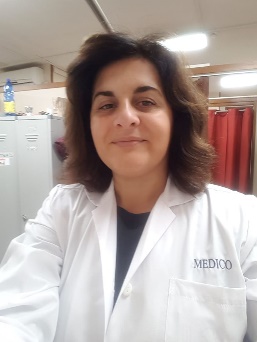  Via Antonio Vivaldi, 9 – 00199 Roma - Italia 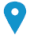   3489102532       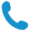 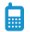  eugenia_it@hotmail.it  PEC: ekv@pec.it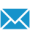 Sesso F | Data di nascita 24/12/1966 | Nazionalità  ItalianaESPERIENZA PROFESSIONALE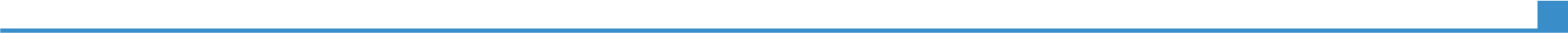 ISTRUZIONE E FORMAZIONECOMPETENZE PERSONALILingua madreBulgaroBulgaroBulgaroBulgaroBulgaroAltre lingueCOMPRENSIONE COMPRENSIONE PARLATO PARLATO PRODUZIONE SCRITTA Altre lingueAscolto Lettura Interazione Produzione orale Sostituire con la lingua Italiano C 2Italiano C 2Italiano C 2Italiano C 2Italiano C 2Sostituire con la lingua Inglese B 2Inglese B 2Inglese B 2Inglese B 2Inglese B 2         Russo B1                       Russo B 1                     Russo B 1                     Russo B 1                      Russo B 1         Russo B1                       Russo B 1                     Russo B 1                     Russo B 1                      Russo B 1         Russo B1                       Russo B 1                     Russo B 1                     Russo B 1                      Russo B 1         Russo B1                       Russo B 1                     Russo B 1                     Russo B 1                      Russo B 1         Russo B1                       Russo B 1                     Russo B 1                     Russo B 1                      Russo B 1Competenze comunicativeOttima competenza nei rapporti sia con i dipendenti che con i pazientiCompetenze informaticheMicrosoft Office – Applicazioni per InternetPatente di guidaPatente BULTERIORI INFORMAZIONI- Pubblicazione scientifica “La Valutazione delle Patologie Posturali – Manuale per gli Allievi Tecnici di Valutazione delle Patologie Posturali”, in collaborazione con il Prof. Alicicco.
-  Corso teorico-pratico di “Multidisciplinarità Clinica - Diagnosi e Refertazione delle Disfunzioni Posturali”- Relatrice e Coordinatrice del Corso sulla Difesa Medico Sanitaria Civile NBCR per dirigenti e supervisori NATO, tenuto presso la base NATO di Bagnoli, in collaborazione con CNR di Napoli, Università degli studi Partenope e 118 Campania.
- Participation at the 7th International Conference & Exhibition on “Physioterapy & Physical Rehabilitation on March 25-26, 2019, with the scientific publication “Impact of functional electrostimulations in the complex neurehabilitation algorithm of patients with multiple sclerosis”, 2018.